Die Gemeinde Kollnburg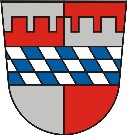 (ca. 2.800 Einwohner), Landkreis Regen sucht zum 01.09.2019eine/n Auszubildende/nzum/zur Verwaltungsfachangestellten (m/w/d)Die Ausbildung dauert 3 Jahre. Die praktische Ausbildung erfolgt in den verschiedenen Bereichen der Gemeinde Kollnburg. Die Vermittlung der fachtheoretischen Kenntnisse erfolgt an der Berufsschule sowie durch fachspezifische Lehrgänge an den Standorten der Bayerischen Verwaltungsschule (BVS). Die Vergütung erfolgt nach dem Tarifvertrag für Auszubildende des öffentlichen Dienstes (TVAöD). Wir erwarten:einen qualifizierenden Abschluss der Mittelschule oder Realschulabschluss bzw. eine gleich- oder höherwertigere Schulausbildungsehr gute EDV-Kenntnisse und Interesse an moderner Datenverarbeitunggute schriftliche und mündliche Ausdrucksweisegutes AllgemeinwissenFreude und Sicherheit im Umgang mit MenschenFreundlichkeit, Engagement und ZuverlässigkeitWir bieten:eine interessante, abwechslungsreiche und verantwortungsvolle Tätigkeit gute berufliche Fortbildungs- und Weiterbildungsmöglichkeiten nach der Ausbildungeinen krisensicheren, modernen Arbeitsplatzdie im öffentlichen Dienst üblichen Sozialleistungen, Zusatzversorgung und flexible GleitzeitmodelleIhre Bewerbung mit den üblichen Unterlagen richten Sie bitte bis 1. März 2019 an dieGemeinde KollnburgSchulstraße 194262 Kollnburg.Schwerbehinderte Bewerberinnen und Bewerber werden bei gleicher Eignung besonders berücksichtigt.Für weitere Informationen steht Ihnen Jennifer Dietl unter Tel. 09942/9412‐17 gerne zur Verfügung.gez.:Josefa Schmid, Erste Bürgermeisterin